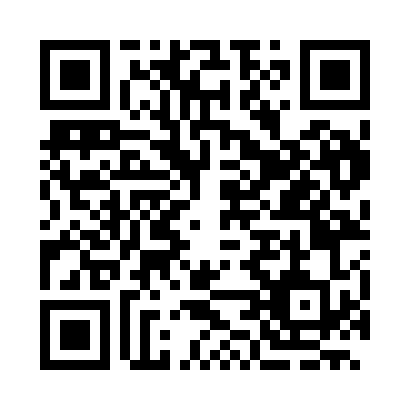 Prayer times for Bistra, BulgariaWed 1 May 2024 - Fri 31 May 2024High Latitude Method: Angle Based RulePrayer Calculation Method: Muslim World LeagueAsar Calculation Method: HanafiPrayer times provided by https://www.salahtimes.comDateDayFajrSunriseDhuhrAsrMaghribIsha1Wed4:086:021:086:078:1410:002Thu4:066:011:076:078:1510:023Fri4:045:591:076:088:1610:044Sat4:025:581:076:098:1710:065Sun4:005:571:076:098:1810:076Mon3:585:551:076:108:2010:097Tue3:565:541:076:118:2110:118Wed3:545:531:076:118:2210:139Thu3:525:511:076:128:2310:1510Fri3:505:501:076:138:2410:1611Sat3:485:491:076:138:2510:1812Sun3:465:481:076:148:2610:2013Mon3:445:471:076:158:2810:2214Tue3:425:461:076:158:2910:2315Wed3:415:441:076:168:3010:2516Thu3:395:431:076:178:3110:2717Fri3:375:421:076:178:3210:2918Sat3:355:411:076:188:3310:3019Sun3:335:401:076:188:3410:3220Mon3:325:401:076:198:3510:3421Tue3:305:391:076:208:3610:3622Wed3:285:381:076:208:3710:3723Thu3:275:371:076:218:3810:3924Fri3:255:361:076:218:3910:4125Sat3:245:351:076:228:4010:4226Sun3:225:351:086:238:4110:4427Mon3:215:341:086:238:4210:4528Tue3:195:331:086:248:4310:4729Wed3:185:331:086:248:4410:4830Thu3:175:321:086:258:4410:5031Fri3:165:321:086:258:4510:51